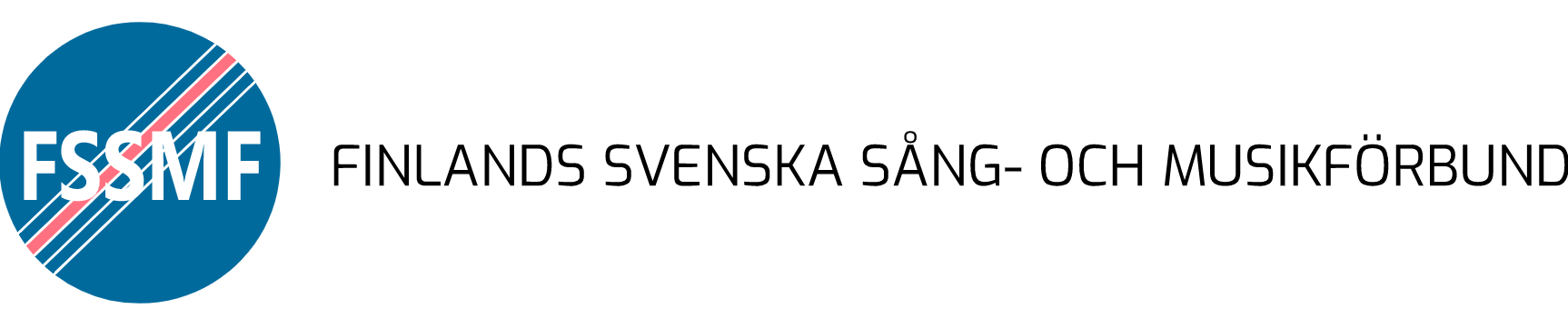 
FULLMAKTHärmed befullmäktigas följande person(er) att som röstberättiga(de) delegat(er) representera följande medlemsorganisation(er): ___________________________________________vid FSSMFs förbundsdag den ___________________________.
Delegat(er): _______________________________________________________________________________________________________________________________________________________________________________________________________________________
Ort och tid:______________________ den _____ /_____ 20____Medlemsorganisationens namntecknare  (underskrift, namnförtydligande)_______________________		         _______________________
_______________________		         _______________________